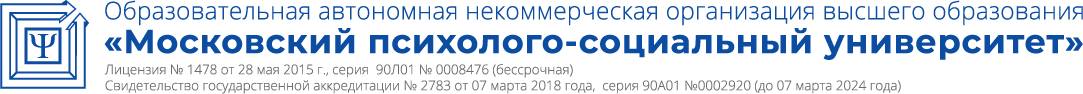 Принято:Решение Ученого совета От «22» марта 2021 г.Протокол №5Факультет экономики и праваРабочая программа учебной дисциплиныТеория игрНаправление подготовки38.03.01 ЭкономикаНаправленность (профиль) подготовкиФинансы и кредитНаправленность (профиль) подготовкиЭкономика, предпринимательство и финансыКвалификация (степень) выпускникаБакалаврФорма обученияОчная, очно-заочная, заочнаяСоставитель программы:                                             Судариков Г.В., к.э.н., доцент                      кафедры гуманитарных и естественнонаучных дисциплинМосква, 2021СОДЕРЖАНИЕ1.Аннотация к дисциплине........................................................................                                                               ...3                             2. Перечень планируемых результатов обучения, соотнесенных с планируемыми результатами освоения основной профессиональной образовательной программы.........................................                                   ....... 43. Объем дисциплины в зачетных единицах с указанием количества академических часов, выделенных на контактную работу обучающихся с преподавателем (по видам занятий) и на самостоятельную работу обучающихся.............                                                                                                                                                  53.1. Объем дисциплины по видам учебных занятий (в часах) ..... .......................................                                . 54. Содержание дисциплины, структурированное по темам (разделам) с указанием отведенного на них количества академических часов и видов учебных занятий                                                                                   54.1. Разделы дисциплины и трудоемкость по видам учебных занятий (в академических часах)                       54.2. Содержание дисциплины, структурированное по разделам (темам)                                                            85. Перечень учебно-методического обеспечения для самостоятельной работы обучающихся по дисциплине 9                                                                                                                                                                                                                 6. Оценочные материалы для проведения промежуточной аттестации обучающихся по дисциплине «Теория игр»…     ………………………………                                                                                                                  ..106.1. Описание показателей и критериев оценивания компетенций, описание шкал……                            …. 106.2. Методические материалы, определяющие процедуры оценивания знаний, умений, навыков и (или) опыта деятельности, характеризующих этапы формирования компетенций в процессе освоения основной профессиональной образовательной программы…………………………………    ………                ………..126.3. Типовые контрольные задания или иные материалы, необходимые для процедуры оценивания знаний, умений, навыков и (или) опыта деятельности, характеризующих этапы формирования компетенций в процессе освоения основной профессиональной образовательной программы……….                                    136.3.1. Типовые задания для проведения текущего контроля обучающихся. ……  .……                                  .136.3.2. Типовые задания для проведения промежуточной аттестации обучающихся…                …                  18                                                                                            6.4. Методические материалы, определяющие процедуры оценивания знаний, умений, навыков и (или) опыта деятельности, характеризующих этапы формирования компетенций………………………………… 217. Перечень основной и дополнительной учебной литературы, необходимой для освоения дисциплины ... 228. Методические указания для обучающихся по освоению дисциплины ..............................                             239. Описание материально-технической базы, необходимой для осуществления образовательного процесса по дисциплине………………………………………………………………………                                                   . 2610. Перечень информационных технологий, используемых при осуществлении образовательного процесса по дисциплине, в том числе комплект лицензионного программного обеспечения, электронно-библиотечные системы, современные профессиональные базы данных и информационные справочные системы………………………………………………..                                                                                       ….2610.1 Лицензионное программное обеспечение…………………………………………                                …..2610.2. Электронно-библиотечная система………………………………………………                                  …..2710.3. Современные профессиональные базы данных…………………………    ……                                  …..2710.4. Информационные справочные системы……………………………………………                                …2711. Особенности реализации дисциплины для инвалидов и лиц с ограниченными возможностями здоровья…………………………………………………………………….                                                           .2812. Лист регистрации изменений ...............................................                                                                             281. Аннотация к дисциплинеРабочая программа дисциплины «Теория игр» составлена в соответствии с требованиями ФГОС ВО по направлению подготовки 38.03.01 Экономика (уровень бакалавриата), утвержденного приказом Министерства науки и высшего образования РФ от 12.08. 2020 г. N 954.Рабочая программа содержит обязательные для изучения темы по дисциплине «Теория игр». Дисциплина дает целостное представление об антагонистических играх, теории матричных игр, теории бескоалиционных и кооперативных игр.Место дисциплины в структуре основной профессиональной образовательной программыНастоящая дисциплина включена в часть, формируемую участниками образовательных отношений, Блока1 учебных планов по направлению подготовки 38.03.01 Экономика, уровень бакалавриата.Дисциплина изучается на 3 курсе, в 5 семестре очной, на 1 курсе, во 2 семестре очно-заочной и заочной форм обучения, форма контроля  – зачет.Цель изучения дисциплины: Использование аппарата теории игр для решения практических задач в области экономики.Задачи:способы моделирования различных видов экономических ситуаций в терминах теории игр;  приемы решения основных типов экономико-управленческих задач методами теории игр;  использование аппарата антагонистических игр;прикладное применение аппарата кооперативных игр.Компетенции обучающегося, формируемые в результате освоения дисциплины:ПК-1 - Способность на  основе сбора  и анализа  исходных  данных,  описание  экономических  процессов  и  явлений рассчитать  основные  социально-экономические  показатели на  макро - и  микроуровне, строить  стандартные теоретические  и  эконометрические  модели.2. Перечень планируемых результатов обучения, соотнесенных с планируемыми результатами освоения основной профессиональной образовательной программыПроцесс изучения дисциплины направлен на формирование компетенций, предусмотренных ФГОС ВО по направлению подготовки 38.03.01 Экономика (уровень бакалавриата) и на основе профессионального стандарта «Специалист по управлению рисками», утвержденного приказом Министерства труда и социальной защиты Российской Федерации от 18 августа 2018 г. N 544н, соотнесённого с федеральным государственным образовательным стандартом по указанному направлению подготовки.3. Объем дисциплины в зачетных единицах с указанием количества академических часов, выделенных на контактную работу обучающихся с преподавателем (по видам занятий) и на самостоятельную работу обучающихсяОбщая трудоемкость дисциплины составляет 2 зачетные единицы.3.1 Объём дисциплины по видам учебных занятий (в часах)4. Содержание дисциплины, структурированное по темам (разделам) с указанием отведенного на них количества академических часов и видов учебных занятий4.1 Разделы дисциплины и трудоемкость по видам учебных занятий (в академических часах)Для очной формы обучения Для очно-заочной формы обучения Для заочной формы обучения4.2 Содержание дисциплины, структурированное по разделамТема 1. Задачи принятия решений и анализ сложных экономических явлений как предмет исследований математической теории игрСодержание лекционного курсаМногосторонность интересов в процессе исследования, моделирования и управления в экономике. Задачи многокритериальной оптимизации. Основные определения и положения математической теории игр. Общая математическая модель игры, понятия участников игры, стратегий, функций выигрыша.Содержание практических занятий1. Классификация игр, проблематика математической теории игр и общие сведения о методах их решения.2. Составление математических моделей прикладных задач из области экономики, менеджмента, военного дела, связи и других с позиций теории игр.Тема 2. Антагонистические игры: основы теории матричных игрСодержание лекционного курсаАнтагонистические игры (общие понятия). Оптимальность в антагонистических играх. Матричные игры, стратегии и функции выигрыша. Максиминные и минимаксные стратегии. Понятие верхней и нижней цены игры, связь между ними. Понятие о седловой точке в матричной игре. Некоторые сведения из теории выпуклых функций и множеств. Условия перестановочности операций максимина и минимака. Теоремы отделимости выпуклых множеств. Смешанное расширение матричной игры. Понятия о смешанных стратегиях. Математическое ожидание выигрыша. Существование решения матричной игры в классе смешанных стратегий. Теорема о минимаксе. Цена игры.Содержание практических занятийСуществование решения матричной игры в классе смешанных стратегий. Теорема о минимаксе. Цена игры.Свойства оптимальных стратегий и цены игры. Доминирование стратегий. Вполне смешанные и симметричные игрыТема3. Антагонистические игры: основные методы нахождения решений игровых задачСодержание лекционного курсаНахождение седловых точек в чистых стратегиях. Необходимые и достаточные условия оптимальности в прямоугольных (матричных) играх. Решение систем линейных неравенств с использованием свойств оптимальных смешанных стратегий.Редуцирование основных платежных матриц на основе свойств превосходства стратегий. Понятие об эквивалентных матричных играх. Бинарное отношение эквивалентности на множестве матричных игр, классы эквивалентности.Содержание практических занятийРешение систем линейных неравенств с использованием свойств оптимальных смешанных стратегий.Итеративные методы решения матричных игр. Метод Брауна-фон Неймана и метод Робинсона (фиктивного разыгрывания).Тема 4. Теория бескоалиционных игр: подходы к принятию решенийСодержание практических занятийПонятие о бескоалиционной игре в нормальной форме. Основные соотношения между бескоалиционными играми. Оптимальность в бескоалиционной игре. Смешанное расширение бескоалиционной игры. Равновесие по Нэшу. Теорема Нэша. Свойства ситуаций равновесия. Ситуации, оптимальные по Парето. Оптимальность по конусу в задачах векторной оптимизации.Содержание практических занятийОптимальность в бескоалиционной игре.Ситуации, оптимальные по ПаретоТема 5. Кооперативные игрыСодержание лекционного курсаКлассическая теория характеристических функций коалиционной (кооперативной) игры. Абстрактные характеристические функции и их реализация в конкретных примерах экономических моделей. Свойства характеристических функций игры. Стратегическая эквивалентность. Приведение игры к редуцированной "0-1" форме. Существенные и несущественные игры. Классификация коалиционных игр двух и трех лиц.Содержание практических занятийАбстрактные характеристические функции и их реализация в конкретных примерах экономических моделей.Существенные и несущественные игры.5. Перечень учебно-методического обеспечения для самостоятельной работы обучающихся по дисциплинеСамостоятельная работа обучающихся при изучении курса «Теория игр» предполагает, в первую очередь, работу с основной и дополнительной литературой. Результатами этой работы становятся выступления на практических занятиях, участие в обсуждении. Методика самостоятельной работы предварительно разъясняется преподавателем и в последующем может уточняться с учетом индивидуальных особенностей студентов. Время и место самостоятельной работы выбираются студентами по своему усмотрению с учетом рекомендаций преподавателя.Самостоятельную работу над дисциплиной «Теория игр» следует начинать с изучения рабочей программы учебной дисциплины, которая содержит основные требования к знаниям, умениям и навыкам обучаемых. Обязательно следует вспомнить рекомендации преподавателя, данные в ходе лекционных и практических занятий. Затем – приступать к изучению отдельных тем в порядке, предусмотренном рабочей программой.Получив представление об основном содержании раздела, темы, необходимо изучить материал с помощью учебников, указанных в разделе 7 указанной программы. Целесообразно составить краткий конспект или схему, отображающую смысл и связи основных понятий данного раздела и включенных в него тем. Затем, как показывает опыт, полезно изучить выдержки из первоисточников. При желании можно составить их краткий конспект. Обязательно следует записывать возникшие вопросы, на которые не удалось ответить самостоятельно.6. Оценочные материалы для проведения промежуточной аттестации обучающихся по дисциплине «Теория игр»6.1. Описание показателей и критериев оценивания компетенций, описание шкал оценивания6.2. Методические материалы, определяющие процедуры оценивания знаний, умений, навыков и (или) опыта деятельности, характеризующих этапы формирования компетенций в процессе освоения основной профессиональной образовательной программы освоения дисциплины6.3. Типовые контрольные задания или иные материалы, необходимые для процедуры оценивания знаний, умений, навыков и (или) опыта деятельности, характеризующих этапы формирования компетенций в процессе освоения основной профессиональной образовательной программы6.3.1. Типовые задания для проведения текущего контроля обучающихся6.3.1.1. Задания для устного опроса на семинарских, практических занятияхВопросы по теме: «Задачи принятия решений и анализ сложных экономических явлений как предмет исследований математической теории игр».1. Многосторонность интересов в процессе исследования, моделирования и управления в экономике. Задачи многокритериальной оптимизации. 2. Основные определения и положения математической теории игр.3. Общая математическая модель игры, понятия участников игры, стратегий, функций выигрыша. Вопросы по теме: «Антагонистические игры: основы теории матричных игр».1. Антагонистические игры (общие понятия). Оптимальность в антагонистических играх. Матричные игры, стратегии и функции выигрыша. 2. Максиминные и минимаксные стратегии. Понятие верхней и нижней цены игры, связь между ними.3. Понятие о седловой точке в матричной игре. Некоторые сведения из теории выпуклых функций и множеств. Условия перестановочности операций максимина и минимака.4. Теоремы отделимости выпуклых множеств. Смешанное расширение матричной игры. Понятия о смешанных стратегиях. Математическое ожидание выигрыша.5. Существование решения матричной игры в классе смешанных стратегий. Теорема о минимаксе. Цена игры.Вопросы по теме: «Антагонистические игры: основные методы нахождения решений игровых задач».1. Нахождение седловых точек в чистых стратегиях. Необходимые и достаточные условия оптимальности в прямоугольных (матричных) играх. 2. Решение систем линейных неравенств с использованием свойств оптимальных смешанных стратегий.3. Понятие о седловой точке в матричной игре. Некоторые сведения из теории выпуклых функций и множеств. Условия перестановочности операций максимина и минимака.4. Понятие о седловой точке в матричной игре. Некоторые сведения из теории выпуклых функций и множеств. Условия перестановочности операций максимина и минимака.5. Редуцирование основных платежных матриц на основе свойств превосходства стратегий.6. Понятие об эквивалентных матричных играх. Бинарное отношение эквивалентности на множестве матричных игр, классы эквивалентности.Вопросы по теме: «Теория бескоалиционных игр: подходы к принятию решений».1. Понятие о бескоалиционной игре в нормальной форме. Основные соотношения между бескоалиционными играми. 2. Оптимальность в бескоалиционной игре. Смешанное расширение бескоалиционной игры. Равновесие по Нэшу.3. Теорема Нэша. Свойства ситуаций равновесия.4. Ситуации, оптимальные по Парето.5. Оптимальность по конусу в задачах векторной оптимизации.Вопросы по теме: «Кооперативные игры».1. Классическая теория характеристических функций коалиционной (кооперативной) игры. 2. Абстрактные характеристические функции и их реализация в конкретных примерах экономических моделей.3. Свойства характеристических функций игры. Стратегическая эквивалентность.4. Приведение игры к редуцированной "0-1" форме. Существенные и несущественные игры.5. Классификация коалиционных игр двух и трех лиц.6.3.1.2. Типовые виды тестовых и контрольных работИтоговый тест1. Чем занимается теория игр1. Обучение выигрывающим стратегиям в шахматы, шашки и т.д.2. Вопросами поведения людей в условиях неопределенности3. Изучение поведения людей в конфликтных ситуациях2. Найти нижнюю цену игры  1. -3,5	2.-2	 3. -53. Найти верхнюю цену игры  1. 2	 	2. 5	 	3. 3,54. Решить игру  1. v=7	 2. v=9	 3. v=45. Построить матрицу игры. Первый игрок имеет 8 бубей и туза пик. Второй - 4 червей и 5 треф. Игроки выкладывают на стол по одной карте. Если они одного цвета, первый выигрывает сумму номиналов, если разного цвета - второй выигрывает сумму. 1. 		 2.  		3. 6. Решить игру 1. <p=(4/10,6/10), q=(4/10,6/10), v=6/10>2. <p=(6/10,4/10), q=(6/10,4/10), v=74/10>3. <p=(6/10,6/10), q=(4/10,4/10), v=74/30>7. Что такое кооперативная игра 1. Игра, в которой игроки помогают друг другу 2. Игра, в которой разрешаются переговоры между игроками3. Игра, в которой допускается образование коалиций8. Что такое позиционная игра1. Игра, в которой ходы делаются одновременно2. Игра, в которой игроки делают свои ходы по очереди3. Игра, в которой разыгрываются позиции9. Какие игры называются биматричными 1. Игроки имеют конечное число стратегий, запрещено образование коалиций 2. Неантогонистические игры двух лиц3. Игроки по очереди выбирают платежные матрицы 10. Антагонистическая игра - это игра1. Игра, в которой один игрок выигрывает, а другой проигрывает2. Игра, в которую играют враги 3. В которой выигрыш одного игрока равен проигрышу другого11. Точка равновесия 1. Исход, при котором все получают поровну2. Ситуация, при которой никто не вступает в переговоры 3. Ситуация игры, которую невыгодно покидать ни одному из участников12. Дележом называется распределение выигрыша между членами коалиции1. С условиями индивидуальной и коллективной рациональности2. По справедливости  			3. Поровну 13. Найти справедливый дележ в игре с характеристической функцией: v(1)=2, v(2)=5, v(3)=1, v(1,2)=10, v(1,3)=5, v(2,3)=7, v(1,2,3)=141. x=(1/6)(21,53,11)  		2. x=(2,5,1)   		3. x=(1/6)(27,42,15) 14. Что такое Парето-оптимальность:1. Наиболее выгодное для всех распределение2. Оптимальное решение задачи программирования 3. Невозможность улучшения своей позиции без ухудшения позиции партнера15. Переговорное множество - это множество1. Множество решений, о которых игрокам можно договориться2. Система дележей, которая всех не устраивает3. множество Парето-оптимальных решений с учетом индивидуальной рациональности16. Как называются игры одного лица:1. Игры с природой 				2. Пасьянсы и лотереи3. Игры, где противник не обозначен17. Какая точка выбирается в качестве оптимальной при решении игры 2х5 графо-аналитическим методом:1. Точка, где пересекаются линии выигрыша первого игрока2. Верхняя точка нижней огибающей3. Нижняя точка верхней огибающей18. Что такое цена игры:1. Платеж, который следует уплатить игроку, чтобы он согласился участвовать в игре.2. Значение платежной функции при применении оптимальных смешанных стратегий игроками3. Платеж, который игрок платит противнику за один розыгрыш19. Критерий Байеса выбора стратегии1. Гарантирует выигрыш, независимо от состояний природы2. Учитывает склонность к риску лпр3. Гарантирует наибольший средний выигрыш20. Критерий Вальда1. Гарантирует наибольший средний выигрыш2. Учитывает склонность к риску лпр3. Гарантирует выигрыш, независимо от состояний природы21. Критерий Гурвица 1. Гарантирует выигрыш, независимо от состояний природы2. Учитывает склонность к риску лпр3. Гарантирует наибольший средний выигрыш22. Какая точка выбирается в качестве оптимальной при решении игры 5х2 графо-аналитическим методом:1. Точка, где пересекаются линии выигрыша второго игрока2. Нижняя точка верхней огибающей3. Верхняя точка нижней огибающей23. При решении игры 2x4 симплекс-методом получена окончательная таблица. В начале было прибавлено число 4. Найти решение игры. 1. <p=(6/11,5/11), q=(3/11,0,8/11,0), v=-26/11>2. <p=(6/18,5/18), q=(3/18,0,8/18,0), v=11/18>3. <p=(6/11,5/11), q=(3/11,0,8/11,0), v=18/11>24. Метод Брауна позволяет1. Предполагать, что игроки ведут себя одинаково2. Представить собой альтернативное решение игры3. Участникам оценить свои возможности в игре, не решая игры25. Найти веса участников при голосовании, если они имеют соответственно 5, 5 и 6 голоса. 1. x=(1/16)(5,5,6)  		2. x=(5,5,6)  		3. x=(1/6)(2,2,2)Задания на контрольные работы по дисциплине1.Имеется три предприятия (I, II, III); которые выпускают продукцию #1, продукцию #2 и продукцию #3. Следующая таблица представляет общие выпуски продукции по каждому предприятию. Продукция продается комплектами (1ед. #1, 1ед. #2 и 1ед. #3). Спрос неограничен. Комплект стоит 1 тыс. руб. Требуется решить вопрос о целесообразности объединения предприятий, найти максимальный возможный доход объединения, справедливый дележ – вектор Шепли. В левом верхнем углу указан номер варианта.2. Располагая информацией о количестве голосов, которыми располагают партии, и о размере выигрывающей коалиции, найти веса партий при голосовании.3. Найти гарантированные выигрыши игроков без кооперирования, Парето-оптимальное множество, переговорное множество, точку Нэша для задач из темы 4.6.3.2. Типовые задания для проведения промежуточной аттестации обучающихсяПромежуточная аттестация по дисциплине «Теория игр» проводится в форме зачета и экзамена.6.3.2.1. Перечень вопросов для подготовки к зачету1. Основы современных технологий программирования. Что такое матричная игра двух игроков с нулевой суммой?2. Что такое чистые нижняя и верхняя цены игры и какие соотношения между ними?3. Что такое седловая точка в чистых стратегиях и как она определяется?4. Что называется седловой точкой для вещественной функции двух переменных?5. Что называется смешанными стратегиями игроков?6. Что такое средний выигрыш игрока?7. Что называется оптимальными смешанными стратегиями и ценой игры?8. Сформулируйте и докажите лемму об опорной гиперплоскости.9. Сформулируйте и докажите лемму о справедливости одной из двух альтернатив.10. Сформулируйте и докажите основную теорему матричных игр о существовании решения игры.11. Сформулируйте и докажите теорему о необходимом и достаточном условии оптимальности смешанных стратегий.12. Напишите линейные неравенства, которым должны удовлетворять оптимальные смешанные стратегии игроков.13. Сформулируйте и докажите теорему об условиях равенства нулю некоторых компонент оптимальных смешанных стратегий.14. Какая игра называется симметричной?15. Сформулируйте и докажите теорему о структуре решения симметричной игры.16. Дайте определения доминирования стратегий.17. Сформулируйте и докажите теорему о структуре решения матричной игры, в которой имеется доминирование стратегий первого игрока.18. Сформулируйте теорему о структуре решения матричной игры, имеющей доминирование среди стратегий второго игрока.19. Сформулируйте и докажите теорему о структуре решения матричных игр, матрицы которых отличаются постоянным множителем и слагаемым.20. Выведите формулы, по которым находится решение матричной игры порядка 2X2.21. Опишите метод решения игр порядка 2 X n.22. Опишите метод решения игр порядка т X 2.23. Опишите первый метод сведения матричной игры к задаче линейного программирования.24. Опишите второй метод сведения решения матричной игры к задаче линейного программирования.25. В чем состоит метод приближенного решения игры и к каким играм он применим?26. Найти нижнюю чистую цену игры, верхнюю чистую цену игры, определить седловые точки, оптимальные чистые стратегии и чистую цену игры, если они существуют:27. Проверить, являются ли данные смешанные стратегии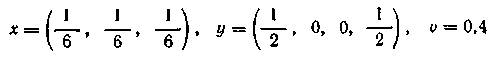 решением следующей матричной игры: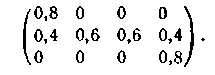  28. Проверить, являются ли данные смешанные стратегии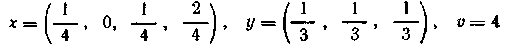 решением следующей матричной игры: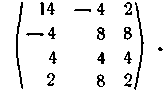 29. Составить задачу линейного программирования для следующих игр: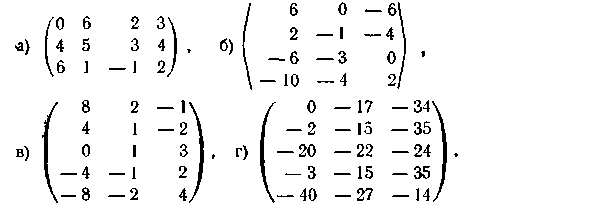 30. Составить матрицу выигрышей для следующей ситуации и решить ее как матричную игру.Два военных подразделения с целью разведки определенного района могут одновременно выслать либо танк, либо бойцов с противотанковым оружием, либо бойцов-пулеметчиков. Если в этом районе встретятся боевые единицы одинаковых видов, то разведка не состоится, и каждая из сторон ничего не получает. Далее, при встрече разных подразделений: танк побеждает бойцов-пулеметчиков, бойцы-пулеметчики побеждают бойцов с противотанковым оружием, бойцы с противотанковым оружием побеждают танк. Выигрыш оценивается единицей.31. Математическая теория игр. Игровая интерпретация стратегического поведения экономического агента в конкурентной среде (М.Портер).32. Базовые понятия теории игр: цель, игроки, ходы, партия, выигрыш, ресурсы и платежи.33. Классификация игр: по характеру получения информации, по составу игроков, по виду функции выигрыша, по количеству игроков и стратегий. 34. Развёрнутая (позиционная), матричная и нормальная форма представления игры и методы решения. 35. Равновесие по Нэшу. Соотношение ситуаций равновесия по Нэшу и Парето-эффективности. 36. Оптимальность: выгодность и устойчивость.37. Рыночные игры типа «агрессия-лояльность».38. Ограничения и проблемы практического применения аппарата теории игр в экономике.39. Критерии принятия решений в условиях риска: критерий ожидаемого значения, критерий предельного уровня. 40. Классические критерии принятия решений в условиях неопределённости: минимаксный критерий: критерий Байеса-Лапласа.41. Классические критерии принятия решений в условиях неопределённости: критерий Сэвиджа.42. Производные критерии принятия решений в условиях неопределённости: критерий Гурвица и критерий Ходжа-Лемана.43.  Производные критерии принятия решений в условиях неопределённости: критерий Гермейера и критерий произведений.44. Критерии Сэвиджа и Гурвица в инвестиционной стратегии. 45. Основное функциональное уравнение Беллмана и пошаговый метод распределения ресурсов, инвестиций и загрузки мощностей.46. Понятие седловой точки функции: проблема существования и единственности. Теорема о существовании седловой точки у вогнуто-выпуклой функции (Теорема о минимаксе). Седловой элемент платёжной матрицы. Цена игры.47.  Антагонистические игры. Чистые стратегии игроков. Минимаксные и максиминные стратегии. 48. Понятие смешанной стратегии и случайные ходы. Верхнее и нижнее значения игры. 49. Теорема Нэша. Оптимальная смешанная стратегия. 50. Функции наилучших ответов, кривые реакции.51. Сведение антагонистической игры к паре двойственных задач линейного программирования. 52. Игры порядка 2Χ2 и методы их решения. Доминирование. 53. Игры порядка 2Χm и nΧ2 и их Графическое решение.54. Подигра. Сведение решения конечной антагонистической игры к задаче   линейного программирования 55. Связь между существованием решения задачи линейного программирования в стандартной форме и седловой точкой функции Лагранжа. 56. Итеративный метод Брауна решения матричных антагонистических игр.57. Биматричная форма представления игры. Возможность сговора и создание коалиции. 58. Некооперативная игра двух лиц. Решение биматричных игр в смешанных стратегиях. 59. Осторожное поведение, минимаксный и максиминный принципы оптимальности в игре с ненулевой суммой. 60. Кооперативная игра двух лиц. Понятие сговора. Переговорное множество и выпуклая оболочка. Теорема об оптимальности в кооперативных играх.61. Ядро. Понятие арбитража и арбитражного решения в играх.62. Метод Шепли. Вектор Шепли и супермодулярные игры.63. Понятие коалиции. Характеристическая функция. 64. Игра с переговорами двух лиц.6.4. Методические материалы, определяющие процедуры оценивания знаний, умений, навыков и (или) опыта деятельности, характеризующих этапы формирования компетенцийС целью определения уровня овладения компетенциями, закрепленными за дисциплиной, в заданные преподавателем сроки проводится текущий и промежуточный контроль знаний, умений и навыков каждого обучающегося. Все виды текущего контроля осуществляются на практических занятиях. Исключение составляет устный опрос, который может проводиться в начале или конце лекции в течение 15-20 мин. с целью закрепления знаний терминологии по дисциплине. При оценке компетенций принимается во внимание формирование профессионального мировоззрения, определенного уровня включённости в занятия, рефлексивные навыки, владение изучаемым материалом. Процедура оценивания компетенций обучающихся основана на следующих стандартах:1. Периодичность проведения оценки.2. Многоступенчатость: оценка (как преподавателем, так и обучающимися группы) и самооценка обучающегося, обсуждение результатов и комплекс мер по устранению недостатков.3. Единство используемой технологии для всех обучающихся, выполнение условий сопоставимости результатов оценивания.4. Соблюдение последовательности проведения оценки.Текущая аттестация обучающихся. Текущая аттестация обучающихся по дисциплине «Теория игр» проводится в соответствии с локальными нормативными актами ОАНО ВО МПСУ и является обязательной.Текущая аттестация по дисциплине «Теория игр» проводится в форме опроса и контрольных мероприятий по оцениванию фактических результатов обучения обучающихся и осуществляется преподавателем дисциплины. Объектами оценивания выступают:учебная дисциплина (активность на занятиях, своевременность выполнения различных видов заданий, посещаемость всех видов занятий по аттестуемой дисциплине);степень усвоения теоретических знаний в качестве «ключей анализа»;уровень овладения практическими умениями и навыками по всем видам учебной работы;результаты самостоятельной работы (изучение книг из списка основной и дополнительной литературы).Активность обучающегося на занятиях оценивается на основе выполненных обучающимся работ и заданий, предусмотренных данной рабочей программой дисциплины. Кроме того, оценивание обучающегося проводится на текущем контроле по дисциплине. Оценивание обучающегося на контрольной неделе проводится преподавателем независимо от наличия или отсутствия обучающегося (по уважительной или неуважительной причине) на занятии. Оценка носит комплексный характер и учитывает достижения обучающегося по основным компонентам учебного процесса за текущий период.Оценивание обучающегося носит комплексный характер и учитывает достижения обучающегося по основным компонентам учебного процесса за текущий период с выставлением оценок в ведомости.Промежуточная аттестация обучающихся. Промежуточная аттестация обучающихся по дисциплине «Теория игр» проводится в соответствии с локальными нормативными актами ОАНО ВО «МПСУ» и является обязательной.Промежуточная аттестация по дисциплине «Теория игр» проводится в соответствии с учебным планом в 5-м семестре для очной, во 2-м семестре очно-заочной и заочной форм обучения в виде зачета в период зачетно-экзаменационной сессии в соответствии с графиком проведения. Обучающиеся допускаются к зачету по дисциплине в случае выполнения им учебного плана по дисциплине: выполнения всех заданий и мероприятий, предусмотренных программой дисциплины.Оценка знаний обучающегося на зачете определяется его учебными достижениями в семестровый период и результатами текущего контроля знаний и выполнением им заданий.Знания умения, навыки обучающегося на зачете оцениваются как: «зачтено» / «не зачтено».Основой для определения оценки служит уровень усвоения обучающимися материала, предусмотренного данной рабочей программой.7. Перечень основной и дополнительной учебной литературы, необходимой для освоения дисциплиныа) основная учебная литература:Салмина, Н. Ю. Теория игр [Электронный ресурс] : учебное пособие / Н. Ю. Салмина. — Электрон. текстовые данные. — Томск : Томский государственный университет систем управления и радиоэлектроники, Эль Контент, 2015. — 107 c. — 2227-8397. — Режим доступа: http://www.iprbookshop.ru/69994.htmlДубина, И. Н. Основы теории игр и ее приложения в экономике и менеджменте [Электронный ресурс] : учебное пособие / И. Н. Дубина. — Электрон. текстовые данные. — Саратов : Вузовское образование, 2018. — 260 c. — 978-5-4487-0269-3. — Режим доступа: http://www.iprbookshop.ru/76239.htmlПрокофьева, С. И. Основы теории игр [Электронный ресурс] : учебное пособие / С. И. Прокофьева, Э. Е. Пак. — 2-е изд. — Электрон. текстовые данные. — СПб. : Санкт-Петербургский государственный архитектурно-строительный университет, ЭБС АСВ, 2017. — 72 c. — 978-5-9227-0741-1. — Режим доступа: http://www.iprbookshop.ru/74340.htmlб) дополнительная учебная литература:Гадельшина Г.А. Введение в теорию игр [Электронный ресурс]: учебное пособие/ Гадельшина Г.А., Упшинская А.Е., Владимирова И.С.— Электрон. текстовые данные.— Казань: Казанский национальный исследовательский технологический университет, 2014.— 112 c.— Режим доступа: http://www.iprbookshop.ru/61829.html.— ЭБС «IPRbooks»Дубина, И. Н. Модели теории игр для анализа креативно-инновационной деятельности [Электронный ресурс] : монография / И. Н. Дубина. — Электрон. текстовые данные. — Саратов : Ай Пи Эр Медиа, 2018. — 165 c. — 978-5-4486-0376-1. — Режим доступа: http://www.iprbookshop.ru/76238.html.Кулешова Т.А. Теория игр в принятии оптимальных решений [Электронный ресурс]: учебное пособие/ Кулешова Т.А., Облаухова М.В.— Электрон. текстовые данные.— Новосибирск: Сибирский государственный университет телекоммуникаций и информатики, 2018.— 63 c.— Режим доступа: http://www.iprbookshop.ru/84082.html.— ЭБС «IPRbooks»Литвин, Д. Б. Элементы теории игр и нелинейного программирования [Электронный ресурс] : учебное пособие / Д. Б. Литвин, С. В. Мелешко, И. И. Мамаев. — Электрон. текстовые данные. — Ставрополь : Ставропольский государственный аграрный университет, Сервисшкола, 2017. — 84 c. — 2227-8397. — Режим доступа: http://www.iprbookshop.ru/76072.html.Методические указания и контрольные задания по дисциплине Теория игр [Электронный ресурс]/ — Электрон. текстовые данные.— М.: Московский технический университет связи и информатики, 2014.— 68 c.— Режим доступа: http://www.iprbookshop.ru/61764.html.— ЭБС «IPRbooks»8. Методические указания для обучающихся по освоению дисциплины 9. Описание материально-технической базы, необходимой для осуществления образовательного процесса по дисциплинеДля осуществления образовательного процесса по дисциплине «Линейная алгебра» необходимо использование следующих помещений: Материально-техническое обеспечение дисциплины включает в себя: учебная аудитория для проведения учебных занятий, оснащенная оборудованием и техническими средствами обучения (мебель аудиторная (столы, стулья, доска), стол, стул преподавателя) и технические средства обучения (персональный компьютер; мультимедийное оборудование);помещение для самостоятельной работы обучающихся: специализированная мебель и компьютерная техника с возможностью подключения к сети «Интернет» и обеспечением доступа в электронную информационно-образовательную среду Университета.10. Перечень информационных технологий, используемых при осуществлении образовательного процесса по дисциплине, в том числе комплект лицензионного программного обеспечения, электронно-библиотечные системы, современные профессиональные базы данных и информационные справочные системыОбучающиеся обеспечены доступом к электронной информационно-образовательной среде Университета из любой точки, в которой имеется доступ к сети «Интернет», как на территории организации, так и вне ее.10.1 Лицензионное программное обеспечение:1. Операционная система Microsoft Windows XP Professional Russian — OEM-лицензии (поставляются в составе готового компьютера);2. Операционная система Microsoft Windows 7 Professional — OEM-лицензии (поставляются в составе готового компьютера);3. Программный пакет Microsoft Office 2007 — лицензия № 45829385 от 26.08.2009;4. Программный пакет Microsoft Office 2010 Professional — лицензия № 48234688 от 16.03.2011;5. Программный пакет Microsoft Office 2010 Professional — лицензия № 49261732 от 04.11.2011;6. Комплексная система антивирусной защиты DrWEB Entrprise Suite — лицензия № 126408928;7. 1С: Бухгалтерия 8 учебная версия — лицензионный договор № 01/200213 от 20.02.2013;8. Программный комплекс IBM SPSS Statistic BASE — лицензионный договор № 20130218-1 от 12.03.2013;9. Программный пакет LibreOffice — свободная лицензия Lesser General Public License10. Корпоративная платформа Microsoft Teams. Проприетарная лицензия.10.2. Электронно-библиотечная система:Электронная библиотечная система (ЭБС): http://www.iprbookshop.ru/10.3. Современные профессиональные баз данных:Официальный интернет-портал базы данных правовой информации http://pravo.gov.ruПортал "Информационно-коммуникационные технологии в образовании" http://www.ict.edu.ruНаучная электронная библиотека http://www.elibrary.ru/Национальная электронная библиотека http://www.nns.ru/Электронные ресурсы Российской государственной библиотеки http://www.rsl.ru/ru/root3489/allWeb of Science Core Collection — политематическая реферативно-библиографическая и наукомтрическая (библиометрическая) база данных — http://webofscience.comПолнотекстовый архив ведущих западных научных журналов на российской платформе Национального электронно-информационного консорциума (НЭИКОН) http://neicon.ruБазы данных издательства Springer https://link.springer.comwww.minfin.ru Сайт Министерства финансов РФhttp://gks.ru Сайт Федеральной службы государственной статистикиwww.skrin.ru База данных СКРИН (крупнейшая база данных по российским компаниям, отраслям, регионам РФ)www.cbr.ru Сайт Центрального Банка Российской Федерацииhttp://moex.com/ Сайт Московской биржиwww.fcsm.ru Официальный сайт Федеральной службы по финансовым рынкам (ФСФР)www.rbc.ru Сайт РБК («РосБизнесКонсалтинг» - ведущая российская компания, работающая в сферах масс-медиа и информационных технологий)www.expert.ru Электронная версия журнала «Эксперт»http://ecsn.ru/ «Экономические науки»10.4. Информационные справочные системы:Информационно-правовая система «Консультант+» Информационно-справочная система «LexPro» Портал Федеральных государственных образовательных стандартов высшего образования http://fgosvo.ruwww.garant.ru Информационно-правовая система Гарант11. Особенности реализации дисциплины для инвалидов и лиц с ограниченными возможностями здоровьяДля обеспечения образования инвалидов и обучающихся с ограниченными возможностями здоровья по личному заявлению обучающегося разрабатывается адаптированная образовательная программа, индивидуальный учебный план с учетом особенностей их психофизического развития и состояния здоровья, в частности применяется индивидуальный подход к освоению дисциплины, индивидуальные задания: рефераты, письменные работы и, наоборот, только устные ответы и диалоги, индивидуальные консультации, использование диктофона и других записывающих средств для воспроизведения лекционного и семинарского материала.В целях обеспечения обучающихся инвалидов и лиц с ограниченными возможностями здоровья библиотека комплектует фонд основной учебной литературой, адаптированной к ограничению их здоровья, предоставляет возможность удаленного использования электронных образовательных ресурсов, доступ к которым организован в ОАНО ВО «МПСУ». В библиотеке проводятся индивидуальные консультации для данной категории пользователей, оказывается помощь в регистрации и использовании сетевых и локальных электронных образовательных ресурсов, предоставляются места в читальном зале, оборудованные программами невизуального доступа к информации, экранными увеличителями и техническими средствами усиления остаточного зрения: Microsoft Windows 7, Центр специальных возможностей, Экранная лупа; MicrosoftWindows 7, Центр специальных возможностей, Экранный диктор; MicrosoftWindows 7, Центр специальных возможностей, Экранная клавиатура; экранная лупа OneLoupe; речевой синтезатор «Голос».12.Лист регистрации измененийРабочая программа учебной дисциплины обсуждена и утверждена на заседании Ученого совета от «22» марта 2021 г. протокол №5Код компетенцииРезультаты освоения ОПОП (содержание компетенций)Индикаторы достижения компетенцийФормы образовательной деятельности, способствующие формированию и развитию компетенцииПК-1Способность на  основе сбора  и анализа  исходных  данных,  описание  экономических  процессов  и  явлений рассчитать  основные  социально-экономические  показатели на  макро - и  микроуровне, строить  стандартные теоретические  и  эконометрические  модели.ПК-1.1. Знает   основные термины теории игр.Контактная работа:ЛекцииПрактические занятияКонтрольная работаПК-1Способность на  основе сбора  и анализа  исходных  данных,  описание  экономических  процессов  и  явлений рассчитать  основные  социально-экономические  показатели на  макро - и  микроуровне, строить  стандартные теоретические  и  эконометрические  модели.ПК-1.2. Знает способы моделирования различных видов экономических ситуаций в терминах теории игр.Контактная работа:ЛекцииПрактические занятияКонтрольная работаПК-1Способность на  основе сбора  и анализа  исходных  данных,  описание  экономических  процессов  и  явлений рассчитать  основные  социально-экономические  показатели на  макро - и  микроуровне, строить  стандартные теоретические  и  эконометрические  модели.ПК-1.3. Умеет   выделять на основе содержательного описания экономически значимых задач элементы формальных моделей математической теории игр владеть техникой работы с основными понятиями и результатами теории игр.Контактная работа:ЛекцииПрактические занятияКонтрольная работаПК-1Способность на  основе сбора  и анализа  исходных  данных,  описание  экономических  процессов  и  явлений рассчитать  основные  социально-экономические  показатели на  макро - и  микроуровне, строить  стандартные теоретические  и  эконометрические  модели.ПК-1.4. Умеет проводить доказательства основных теорем теории; выделять и анализировать свойства полученных решений.Контактная работа:ЛекцииПрактические занятияКонтрольная работаПК-1Способность на  основе сбора  и анализа  исходных  данных,  описание  экономических  процессов  и  явлений рассчитать  основные  социально-экономические  показатели на  макро - и  микроуровне, строить  стандартные теоретические  и  эконометрические  модели.ПК-1.5. Умеет решать типовые, конкретные задачи, примеры которых рассматриваются в лекционном курсе.Контактная работа:ЛекцииПрактические занятияКонтрольная работаПК-1Способность на  основе сбора  и анализа  исходных  данных,  описание  экономических  процессов  и  явлений рассчитать  основные  социально-экономические  показатели на  макро - и  микроуровне, строить  стандартные теоретические  и  эконометрические  модели.ПК-1.6. Владеет   стандартными методиками моделирования экономических процессов с использованием инструментов теории игр. Контактная работа:ЛекцииПрактические занятияКонтрольная работаПК-1Способность на  основе сбора  и анализа  исходных  данных,  описание  экономических  процессов  и  явлений рассчитать  основные  социально-экономические  показатели на  макро - и  микроуровне, строить  стандартные теоретические  и  эконометрические  модели.ПК-1.7. Владеет техническими приемами определения оптимальных управленческих  решений при использовании аппарата теории игр.Контактная работа:ЛекцииПрактические занятияКонтрольная работаОбъём дисциплиныВсего часовВсего часовВсего часовОбъём дисциплиныочная форма обученияочно-заочная форма обучениязаочная  форма обученияОбщая трудоемкость дисциплины727272Контактная работа обучающихся с преподавателем (по видам учебных занятий)361616Аудиторная работа (всего):361616в том числе:лекции1888лабораторные работысеминары, практические занятия1888Внеаудиторная работа (всего):Самостоятельная работа обучающихся (всего)365252Вид промежуточной аттестации обучающегося (зачёт, контрольная работа, экзамен)+44№п/пРазделы и темыдисциплиныСеместрВиды учебной работы, включая самостоятельную работу студентов и трудоемкость (в часах)Виды учебной работы, включая самостоятельную работу студентов и трудоемкость (в часах)Виды учебной работы, включая самостоятельную работу студентов и трудоемкость (в часах)Виды учебной работы, включая самостоятельную работу студентов и трудоемкость (в часах)Виды учебной работы, включая самостоятельную работу студентов и трудоемкость (в часах)Виды учебной работы, включая самостоятельную работу студентов и трудоемкость (в часах)Виды учебной работы, включая самостоятельную работу студентов и трудоемкость (в часах)Виды учебной работы, включая самостоятельную работу студентов и трудоемкость (в часах)Вид оценочного средства текущего контроля успеваемости,  промежуточной аттестации (по семестрам)№п/пРазделы и темыдисциплиныСеместрВСЕГОИз них аудиторные занятияИз них аудиторные занятияИз них аудиторные занятияИз них аудиторные занятияСамостоятельная работаКонтрольная работаКурсовая работаВид оценочного средства текущего контроля успеваемости,  промежуточной аттестации (по семестрам)№п/пРазделы и темыдисциплиныСеместрВСЕГОЛекции ПрактикумЛабораторПрактическ.занятия /семинары Самостоятельная работаКонтрольная работаКурсовая работаВид оценочного средства текущего контроля успеваемости,  промежуточной аттестации (по семестрам)1Введение: задачи принятия решений и анализ сложных экономических явлений как предмет исследований математической теории игр.510226Тестирование2Антагонистические игры: основы теории матричных игр.514446Тестирование3Антагонистические игры: основные методы нахождения решений игровых задач.516448Опрос4Теория бескоалиционных игр: подходы к принятию решений.516448Тестирование5Кооперативные игры316448ТестированиеЗачёт+Перечень вопросовВСЕГО72181836№п/пРазделы и темыдисциплиныСеместрВиды учебной работы, включая самостоятельную работу студентов и трудоемкость (в часах)Виды учебной работы, включая самостоятельную работу студентов и трудоемкость (в часах)Виды учебной работы, включая самостоятельную работу студентов и трудоемкость (в часах)Виды учебной работы, включая самостоятельную работу студентов и трудоемкость (в часах)Виды учебной работы, включая самостоятельную работу студентов и трудоемкость (в часах)Виды учебной работы, включая самостоятельную работу студентов и трудоемкость (в часах)Виды учебной работы, включая самостоятельную работу студентов и трудоемкость (в часах)Виды учебной работы, включая самостоятельную работу студентов и трудоемкость (в часах)Вид оценочного средства текущего контроля успеваемости,  промежуточной аттестации (по семестрам)№п/пРазделы и темыдисциплиныСеместрВСЕГОИз них аудиторные занятияИз них аудиторные занятияИз них аудиторные занятияИз них аудиторные занятияСамостоятельная работаКонтрольная работаКурсовая работаВид оценочного средства текущего контроля успеваемости,  промежуточной аттестации (по семестрам)№п/пРазделы и темыдисциплиныСеместрВСЕГОЛекции ПрактикумЛабораторПрактическ.занятия /семинары Самостоятельная работаКонтрольная работаКурсовая работаВид оценочного средства текущего контроля успеваемости,  промежуточной аттестации (по семестрам)1Введение: задачи принятия решений и анализ сложных экономических явлений как предмет исследований математической теории игр.212210Тестирование2Антагонистические игры: основы теории матричных игр.212210Тестирование3Антагонистические игры: основные методы нахождения решений игровых задач.2142210Опрос4Теория бескоалиционных игр: подходы к принятию решений.2142210Тестирование5Кооперативные игры2162212ТестированиеЗачёт4Перечень вопросовВСЕГО728852№п/пРазделы и темыдисциплиныСеместрВиды учебной работы, включая самостоятельную работу студентов и трудоемкость (в часах)Виды учебной работы, включая самостоятельную работу студентов и трудоемкость (в часах)Виды учебной работы, включая самостоятельную работу студентов и трудоемкость (в часах)Виды учебной работы, включая самостоятельную работу студентов и трудоемкость (в часах)Виды учебной работы, включая самостоятельную работу студентов и трудоемкость (в часах)Виды учебной работы, включая самостоятельную работу студентов и трудоемкость (в часах)Виды учебной работы, включая самостоятельную работу студентов и трудоемкость (в часах)Виды учебной работы, включая самостоятельную работу студентов и трудоемкость (в часах)Вид оценочного средства текущего контроля успеваемости,  промежуточной аттестации (по семестрам)№п/пРазделы и темыдисциплиныСеместрВСЕГОИз них аудиторные занятияИз них аудиторные занятияИз них аудиторные занятияИз них аудиторные занятияСамостоятельная работаКонтрольная работаКурсовая работаВид оценочного средства текущего контроля успеваемости,  промежуточной аттестации (по семестрам)№п/пРазделы и темыдисциплиныСеместрВСЕГОЛекции ПрактикумЛабораторПрактическ.занятия /семинары Самостоятельная работаКонтрольная работаКурсовая работаВид оценочного средства текущего контроля успеваемости,  промежуточной аттестации (по семестрам)1Введение: задачи принятия решений и анализ сложных экономических явлений как предмет исследований математической теории игр.212210Тестирование2Антагонистические игры: основы теории матричных игр.212210Тестирование3Антагонистические игры: основные методы нахождения решений игровых задач.2142210Опрос4Теория бескоалиционных игр: подходы к принятию решений.2142210Тестирование5Кооперативные игры2162212ТестированиеЗачёт4Перечень вопросовВСЕГО728852Наименование темыВопросы, вынесенные на самостоятельное изучениеФормы самостоятельной работыУчебно-методическое обеспечениеФорма контроляТема 1. Введение: задачи принятия решений и анализ сложных экономических явлений как предмет исследований математической теории игрСоставление математических моделей прикладных задач из области экономики, менеджмента, военного дела, связи и других с позиций теории игр.Работа в библиотеке, включая ЭБС. Подготовка доклада- презентации.Литература к теме, работа с интернет источникамиОпросТема 2. Антагонистические игры: основы теории матричных игрСуществование решения матричной игры в классе смешанных стратегий. Теорема о минимаксе. Цена игры.Работа в библиотеке, включая ЭБС. Подготовка доклада- презентацииЛитература к теме, работа с интернет источникамиТестированиеТема 3. Антагонистические игры: основные методы нахождения решений игровых задачБинарное отношение эквивалентности на множестве матричных игр, классы эквивалентности.Работа в библиотеке, включая ЭБС. Подготовка доклада- презентации.Литература к теме, работа с интернет источникамиОпросТема 4. Теория бескоалиционных игр: подходы к принятию решенийОптимальность по конусу в задачах векторной оптимизации.Работа в библиотеке, включая ЭБС. Подготовка доклада- презентации.Литература к теме, работа с интернет источникамиТестированиеТема 5. Кооперативные игрыКлассификация коалиционных игр двух и трех лиц.Работа в библиотеке, включая ЭБС. Подготовка доклада- презентации.Литература к теме, работа с интернет источникамиОпрос№ п/пНаименование оценочного средстваКраткая характеристика оценочного средстваШкала и критерии оценки, баллКритерии оценивания компетенции1.ОпросСбор первичной информации по выяснению уровня усвоения пройденного материала«Зачтено» - если обучающийся демонстрирует знание материала по разделу, основанные на знакомстве с обязательной литературой и современными публикациями; дает логичные, аргументированные ответы на поставленные вопросы. Также оценка «зачтено» ставится, если обучающимся допущены незначительные неточности в ответах, которые он исправляет путем наводящих вопросов со стороны преподавателя.«Не зачтено» - имеются существенные пробелы в знании основного материала по разделу, а также допущены принципиальные ошибки при изложении материала.ПК-1.1, ПК-1.2, ПК-1.3, ПК-1.4, ПК-1.5, ПК-1.6, ПК-1.72ТестированиеТестирование можно проводить в форме: компьютерного тестирования, т.е. компьютер произвольно выбирает вопросы из базы данных по степени сложности;письменных ответов, т.е. преподаватель задает вопрос и дает несколько вариантов ответа, а студент на отдельном листе записывает номера вопросов и номера соответствующих ответов«отлично» - процент правильных ответов 80-100%; «хорошо» - процент правильных ответов 65-79,9%;«удовлетворительно» - процент правильных ответов 50-64,9%;«неудовлетворительно» - процент правильных ответов менее 50%.ПК-1.1, ПК-1.2, ПК-1.3, ПК-1.4, ПК-1.5, ПК-1.6, ПК-1.7№Форма контроля/ коды оцениваемых компетенцийПроцедура оцениванияШкала и критерии оценки, балл1.Зачёт - ПК-1.1, ПК-1.2, ПК-1.3, ПК-1.4, ПК-1.5, ПК-1.6, ПК-1.7на устном зачете: правильность ответов на вопросы (верное, четкое, достаточно глубокое изложение идей, понятий, фактов, нормативно-правового материла и т.п.);правильное решение задачи; полнота и лаконичность ответа; степень использования и понимания научных и нормативных источников; умение связывать теорию с практикой; логика и аргументированность изложения материала; грамотное комментирование, приведение примеров, аналогий; культура речи;на письменном зачете (тестирование):правильные ответы на вопросы письменного теста (задания).«зачтено» - правильность ответов на вопросы билета (верное, четкое, достаточно глубокое изложение идей, понятий, фактов, нормативно-правового материла и т.п.) и правильное разрешение задачи; полнота и лаконичность ответа; степень использования и понимания научных и нормативных источников; умение связывать теорию с практикой; логика и аргументированность изложения материала; грамотное комментирование, приведение примеров, аналогий; культура речи;«не зачтено» предполагает, что обучающимся либо не дан ответ на вопрос и (или) не решена предложенная задача, либо обучающийся не знает основных понятий, не может определить предмет дисциплины.2.Тестирование (на зачёте) - ПК-1.1, ПК-1.2, ПК-1.3, ПК-1.4, ПК-1.5, ПК-1.6, ПК-1.7Полнота знаний теоретического контролируемого материала. Количество правильных ответов«отлично» - процент правильных ответов 80-100%; «хорошо» - процент правильных ответов 65-79,9%;«удовлетворительно» - процент правильных ответов 50-64,9%;«неудовлетворительно» - процент правильных ответов менее 50%.сY1Y2Y3Y4S1S2Y13/1814/1807/185/186/18Y38/18019/18117/1810/1813/1811/180-3/180-1/18-6/18-5/181#1#2#311#1#2#3I4002000I4007000II5000800II9000700III01000300III08002002#1#2#312#1#2#3I50010000I2004000II8000900II8000400III0700100III03005003#1#2#313#1#2#3I8009000I6007000II4000400II7000600III0800700III08005004#1#2#314#1#2#3I100010000I4009000II3000300II6000400III0200800III08003005#1#2#315#1#2#3I9003000I20010000II70001100II7000300III0900600III06004006#1#2#316#1#2#3I60010000I90010000II5000300II100001000III0400700III08007007#1#2#317#1#2#3I6005000I5003000II7000800II3000100III0900200III09005008#1#2#318#1#2#3I8005000I4005000II7000800II1000700III01100800III07007009#1#2#319#1#2#3I3004000I2008000II3000800II4000500III0300800III050030010#1#2#320#1#2#3I5006000I30011000II20001100II9000100III0400100III0500600№ варианта 1234Размер выигрывающей коалиции139,0%20,3%20,3%20,4%57%238,7%16,1%22,4%22,7%71%331,9%19,2%23,0%26,0%66%432,9%15,7%17,3%34,1%56%536,9%28,2%17,4%17,4%58%638,2%17,5%21,4%23,0%70%739,2%17,0%19,5%24,4%78%834,3%27,6%23,1%15,1%64%939,6%16,6%19,7%24,1%58%1035,2%24,8%19,2%20,8%61%1137,0%26,0%17,6%19,3%66%1230,6%29,3%18,0%22,1%54%1332,3%17,3%24,0%26,4%72%1435,3%16,7%20,6%27,4%69%1531,9%17,4%20,5%30,3%59%1630,5%20,6%17,9%31,1%62%1734,4%28,5%24,7%12,4%51%1835,0%30,0%15,7%19,3%76%1930,7%23,5%16,0%29,9%71%2030,7%17,7%16,3%35,4%78%Вид деятельностиМетодические указания по организации деятельности студентаЛекцияНаписание конспекта лекций: кратко, схематично, последовательно фиксировать основные положения, выводы, формулировки, обобщения; помечать важные мысли, выделять ключевые слова, термины. Проверка терминов, понятий с помощью энциклопедий, словарей, справочников с выписыванием толкований в тетрадь. Обозначить вопросы, термины, материал, который вызывает трудности, пометить и попытаться найти ответ в рекомендуемой литературе. Если самостоятельно не удается разобраться в материале, необходимо сформулировать вопрос и задать преподавателю на консультации, на практическом занятии.Практические занятияПроработка рабочей программы, уделяя особое внимание целям и задачам, структуре и содержанию дисциплины. Конспектирование источников. Работа с конспектом лекций, подготовка ответов к контрольным вопросам, просмотр рекомендуемой литературы, работа с текстом. Прослушивание аудио- и видеозаписей по заданной теме, решение расчетно-графических заданий, решение задач по алгоритму и др.Индивидуальные заданияЗнакомство с основной и дополнительной литературой, включая справочные издания, зарубежные источники, конспект основных положений, терминов, сведений, требующихся для запоминания и являющихся основополагающими в этой теме. Составление аннотаций к прочитанным литературным источникам и др.Самостоятельная работаСамостоятельная работа проводится с целью: систематизации и закрепления полученных теоретических знаний и практических умений обучающихся; углубления и расширения теоретических знаний студентов; формирования умений использовать нормативную,  правовую, справочную  документацию, учебную  и специальную литературу; развития познавательных способностей и активности обучающихся: творческой инициативы, самостоятельности, ответственности, организованности; формирование самостоятельности мышления, способностей к саморазвитию, совершенствованию и самоорганизации; формирования профессиональных компетенций; развитию исследовательских умений обучающихся. Формы и виды самостоятельной работы: чтение основной и дополнительной литературы – самостоятельное изучение материала по рекомендуемым литературным источникам; работа с библиотечным каталогом, самостоятельный подбор необходимой литературы; работа со словарем, справочником; поиск необходимой информации в сети Интернет; конспектирование  источников; реферирование источников; составление аннотаций к прочитанным литературным источникам; составление рецензий и отзывов на прочитанный материал; составление обзора публикаций по теме; составление и разработка терминологического словаря; составление хронологической таблицы; составление библиографии (библиографической картотеки); подготовка к различным формам текущей и промежуточной аттестации (к тестированию, зачету, экзамену); выполнение домашних контрольных работ; самостоятельное выполнение практических заданий репродуктивного типа (ответы на вопросы, тесты; выполнение творческих заданий). Технология организации самостоятельной работы обучающихся включает использование информационных и материально-технических ресурсов образовательного учреждения: библиотеку с читальным залом, укомплектованную в соответствии с существующими нормами; учебно-методическую базу учебных кабинетов, лабораторий и зала кодификации; компьютерные классы с возможностью работы в сети Интернет; аудитории (классы) для консультационной деятельности; учебную и учебно-методическую литературу, разработанную с учетом увеличения доли самостоятельной работы студентов, и иные  методические материалы. Перед выполнением обучающимися внеаудиторной самостоятельной работы преподаватель проводит консультирование по выполнению задания, который включает цель задания, его содержания, сроки выполнения, ориентировочный объем работы, основные требования к результатам работы, критерии оценки. Во время выполнения обучающимися внеаудиторной самостоятельной работы и при необходимости преподаватель может проводить индивидуальные и групповые консультации. Самостоятельная работа может осуществляться индивидуально или группами обучающихся в зависимости от цели, объема, конкретной тематики самостоятельной работы, уровня сложности, уровня умений обучающихся. Контроль самостоятельной работы предусматривает:соотнесение содержания контроля с целями обучения; объективность контроля;валидность контроля (соответствие предъявляемых заданий тому, что предполагается проверить); дифференциацию контрольно-измерительных материалов.Формы контроля самостоятельной работы:просмотр и проверка выполнения самостоятельной работы преподавателем;организация самопроверки, взаимопроверки выполненного задания в группе; обсуждение результатов выполненной работы на занятии;проведение письменного опроса; проведение устного опроса;организация и проведение индивидуального собеседования; организация и проведение собеседования с группой;защита отчетов о проделанной работе.ОпросОпрос - это средство контроля, организованное как специальная беседа преподавателя с обучающимся на темы, связанные с изучаемой дисциплиной, и рассчитанное на выявление объема знаний по определенному разделу, теме, проблеме и т.п. Проблематика, выносимая на опрос определена в заданиях для самостоятельной работы обучающегося, а также может определяться преподавателем, ведущим семинарские занятия. Во время проведения опроса обучающийся должен уметь обсудить с преподавателем соответствующую проблематику на уровне диалога.Контрольная работаКонтрольная работа – оригинальное сочинение небольшого размера, в котором излагаются конкретные результаты изучения обучающимся дисциплины (результаты собственного исследования по конкретной теме). В ходе написания контрольной работы обучающийся приобретает навыки самостоятельной работы с научной, учебной и специальной литературой, учится анализировать источники и грамотно излагать свои мысли. Выполнение контрольной работы включает ряд этапов:выбор темы и подбор научных источников;изучение научной литературы, анализ и обобщение материалов по проблеме исследования;формулирование основных положений и выводов;оформление контрольной работы.Оформление является завершающим этапом контрольной работы. Выбор темы и подбор источников должен быть согласован с научным руководителем, ведущим предмет. На основе собранного материала уточняется структура, содержание и объем контрольной работы. Технические требования к работе: объем 10-12 страниц машинописного текста, отпечатанного через 2 интервала (или в рукописной форме – 12-15 страниц). Контрольная работа должна иметь: титульный лист, содержащий: название работы, Ф.И.О. автора и научного руководителя, название факультета, курса, год и место написания, содержание на отдельной странице, нумерацию страниц. Структура контрольной работы включает: заголовок, введение, основную часть (изложение двух вопросов), заключение, список использованной литературы.Заголовок (название) отражает тему данного сочинения и соответствует содержанию. Введение (вводная часть) должно быть кратким и точным. В нем обосновывается выбор темы, формулируется цель работы. Основная часть делится на главы в соответствии с задачами работы. Дается определение понятиям исследуемых явлений и процессов, раскрываются их сущность и особенности. В небольшой работе части могут не выделять, но каждая новая мысль оформляется в новый абзац. Заключение имеет форму выводов, соответствующих этапам исследования, или форму резюме.Подготовка к зачётуПри подготовке к зачету необходимо ориентироваться на конспекты лекций, рабочую программу дисциплины, нормативную, основную и дополнительную учебную литературу. Основное в подготовке к сдаче зачета - это повторение всего материала дисциплины. При подготовке к сдаче зачета обучающийся весь объем работы должен распределять равномерно по дням, отведенным для подготовки к зачету, контролировать каждый день выполнение намеченной работы. В период подготовки к зачету обучающийся вновь обращается к уже изученному (пройденному) учебному материалу. Подготовка обучающегося к зачету включает в себя три этапа: самостоятельная работа в течение семестра; непосредственная подготовка в дни, предшествующие зачету по темам курса; подготовка к ответу на задания, содержащиеся в вопросах (тестах) зачета. Зачет проводится по вопросам (тестам), охватывающим весь пройденный материал дисциплины, включая вопросы, отведенные для самостоятельного изучения.№ п/пСодержание измененияСодержание измененияРеквизиты документа об утверждении измененияРеквизиты документа об утверждении измененияДата введения измененияДата введения измененияУтверждена решением Ученого совета на основании Федерального государственного образовательного стандарта высшего образования по направлению подготовки 38.03.01 Экономика (уровень бакалавриата), утвержденного приказом Министерства науки и высшего образования РФ от 12.08.2020 г. N 954.Утверждена решением Ученого совета на основании Федерального государственного образовательного стандарта высшего образования по направлению подготовки 38.03.01 Экономика (уровень бакалавриата), утвержденного приказом Министерства науки и высшего образования РФ от 12.08.2020 г. N 954.Протокол заседания Ученого совета  от «22» марта 2021 года протокол №5Протокол заседания Ученого совета  от «22» марта 2021 года протокол №501.09.202101.09.2021